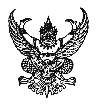                พฤษภาคม   2565เรื่อง    ขอความอนุเคราะห์ตรวจผลงานทางวิชาการเรียน    ………………………………………………………………		ด้วย คณะศิลปศาสตร์  มหาวิทยาลัยเทคโนโลยีราชมงคลธัญบุรี  มีความประสงค์ขอความอนุเคราะห์ตรวจผลงานทางวิชาการ ประเภทตำราวิชา ……………… รหัสวิชา ………………………………. เพื่อเสนอขอกำหนดตำแหน่ง ศาสตราจารย์/รองศาสตราจารย์/ผู้ช่วยศาสตราจารย์ ของ ……………….  ข้าราชการพลเรือนในสถาบันอุดมศึกษา/พนักงานมหาวิทยาลัย  ตำแหน่ง  รองศาสตราจารย์/ผู้ช่วยศาสตราจารย์  		คณะศิลปศาสตร์  มหาวิทยาลัยเทคโนโลยีราชมงคลธัญบุรี  ขอความอนุเคราะห์ให้ท่านตรวจผลงานทางวิชาการดังกล่าว  		จึงเรียนมาเพื่อโปรดพิจารณาให้ความอนุเคราะห์ จะขอบคุณยิ่ง							 ขอแสดงความนับถือ					           (ผู้ช่วยศาสตราจารย์ ดร.นิศากร  สิงหเสนี)                                                                               คณบดีคณะศิลปศาสตร์งานบุคลากรโทร. 0 2549 4947โทรสาร  0 2577 5017	    File/Bขอความอนุเคราะห์ตรวจผลงานทางวิชาการ        พัชรินทร์/ร่าง-พิมพ์-ตรวจ                              /ทาน		  /รฝบ.